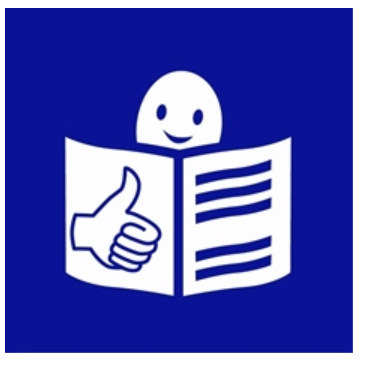 Komenda Wojewódzka Państwowej Straży Pożarnej w ŁodziKomenda Wojewódzkiej Państwowej Straży Pożarnej w Łodzi znajduje się w Łodzi przy ulicy Wólczańskiej 111/113Szefem Komendy jest pan Komendant Piotr Rudecki Kieruje on pracą Komendy W pracy pomagają mu pracownicyTerenem działania Komendy jest województwo łódzkie
 Czym zajmuje się Komenda?dba żeby mieszkańcy czuli się bezpiecznie i nie byli narażeni na pożar opracowuje plany ratownicze i organizuje jednostki straży pożarnejkontroluje pracę specjalistów, którzy sprawdzają czy nowe budynki są zabezpieczone przed pożaremkontroluje jednostki straży pożarnejorganizuje szkolenia dla strażakówwysyła jednostki straży pożarnej do pożarów i kontroluje ich działaniaprowadzi akcje edukacyjne i informacyjne dla mieszkańców w celu zapobiegania pożaromwspiera działania mieszkańców chroniące przed pożaremsprawdza stan zabezpieczenia przed pożarem mieszkańców naszego województwaParking Miejsce parkingowe dla osób niepełnosprawnych znajduje się na placu wewnętrznym Komendy, przy budynku B 
Jest ono oznaczone kopertąŻeby załatwić sprawę w Komendzie osoby ze szczególnymi potrzebami mogą:napisać pismo i wysłać je pocztą na adres: Komenda Wojewódzka Państwowej Straży Pożarnej w Łodzi, 90 - 521 Łódź, ul. Wólczańska 111/113przynieść pismo do siedziby Komedy 
Pismo odbierze pracownik Kancelarii 
Kancelaria to miejsce gdzie można zostawić pisma i różne dokumenty 
Zostają one przekazane później pracownikom Komendynapisać wiadomość i wysłać ją na adres email: kancelaria@lodzkie.straz.gov.plnapisać pismo i wysłać je drogą elektroniczną za pomocą platformy ePUAP: /w74hocg42s/SkrytkaESP ePUAP to Elektroniczna Platforma Usług Administracji Publicznej Żeby wysłać pismo przez ePUAP musisz mieć Internet i swoje konto w ePUAPzadzwonić pod numer telefonu 42 63 15 103przyjść do Urzędu i spotkać się z pracownikiem w godzinach pracy KomendyKomenda jest czynna w godzinachPoniedziałek 07.30-15.30Wtorek 07.30-15.30
Środa 07.30-15.30Czwartek 07.30-15.30
Piątek 07.30-15.30Numery telefonów do Wydziałów Komendy dostępne są na stronie internetowej https://www.gov.pl/web/kwpsp-lodz/kontakt-do-wydzialow